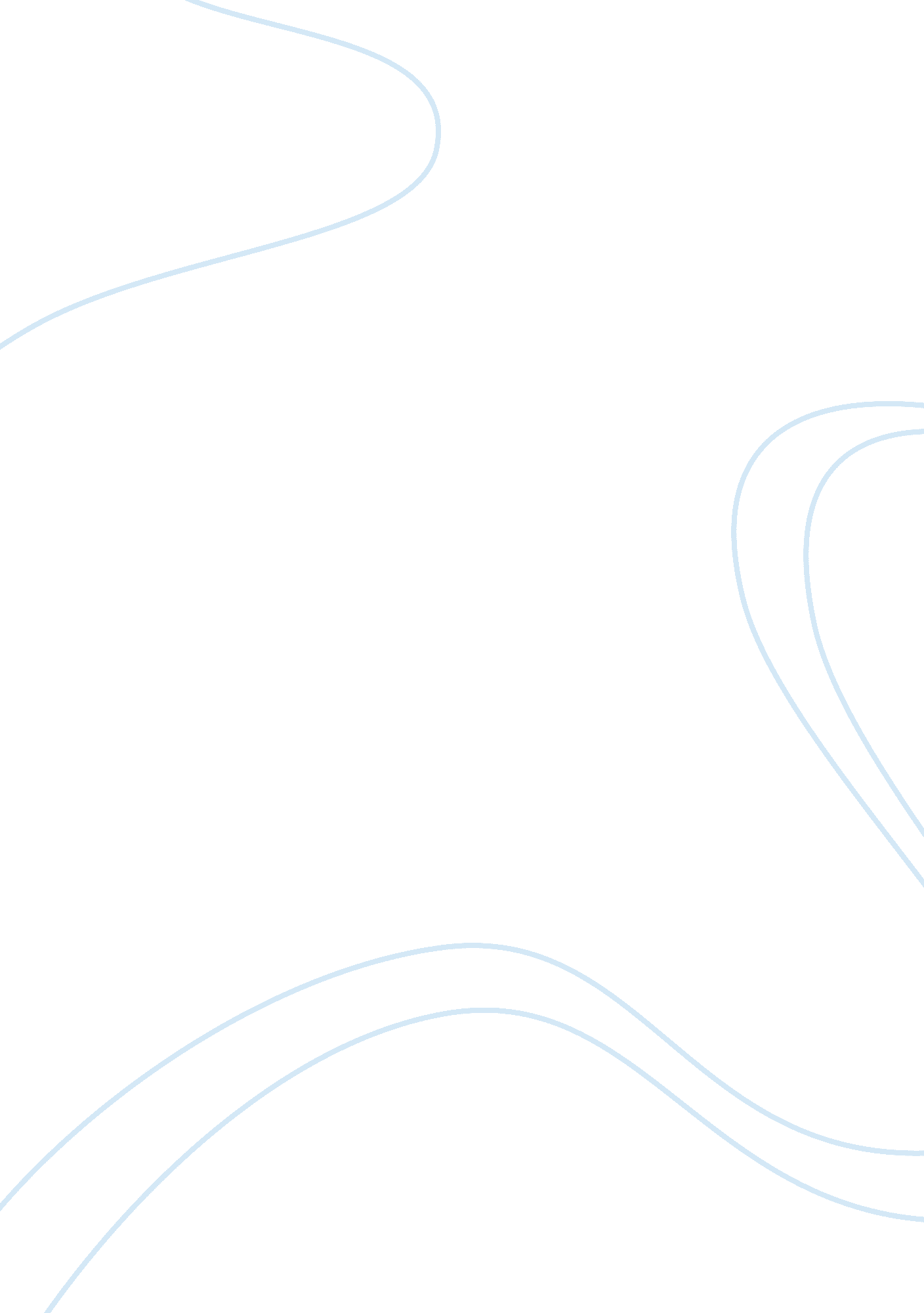 The jury system essay examplesLaw, Criminal Justice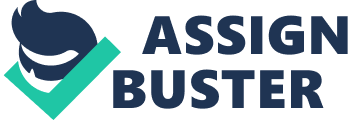 - The jury is a common phenomenon in America’s criminal justice system Strongly agreeagree undecided disagree strongly disagree - Innovations in jury trials will improve the jurors’ understanding of DNA evidence. Strongly agreeagree undecided disagree strongly disagree - The three stages of jury selection produce a fair and an unbiased jury. 
Strongly agreeagree undecided disagree strongly disagree 
- The trial by jury is entrenched as a fundamental right of an accused person in the U. S. constitution. 
Strongly agreeagree undecided disagree strongly disagree 
- The jury trial safeguards the rights of an accused person and incorporates the essentials of a criminal justice. 
Strongly agreeagree undecided disagree strongly disagree 
- The racial composition of the jury can preempt the outcome of the final verdict since blacks have a tendency to influence the jury to a verdict of ‘ not guilty’. 
Strongly agreeagree undecided disagree strongly disagree 
- Jurors often lose the plot of a case when confronted by complex information from witnesses on certain cases making them incapable of making informed decisions. 
Strongly agreeagree undecided disagree strongly disagree 
- The jury is important because it assists the Judge with the discovery of facts with regard to the questions posed by the prosecution and the defense. Strongly agreeagree undecided disagree strongly agree - The ‘ jury nullification’ doctrine was eradicated because of the need for detailed interrogatories in determining factual issues in criminal cases. Strongly agreeagree undecided disagree strongly agree - The trial by jury promotes the right to be heard by providing fair opportunities for the prosecution to present its case and the accused to present their defense. 
Strongly agreeagree undecided disagree strongly agree 